PROGRAMMA DI      DISEGNO e STORIA DELL’ARTE    DELLA  CLASSE  TERZA    SEZ. M     a. s.   2021/2022*comprensive delle ore di esercitazione, laboratorio e verificheDOCENTE: CANTELLI Carlo MarcoLibri di testo, altri strumenti o sussidi: Cricco Di Teodoro, ITINERARIO NELL’ARTE, voll.2 e 3, Ed Zanichelli.Annibale Pinotti, ARCHITETTURA E DISEGNO, vol.1 con eserciziario, Ed ATLASSlides PowerPoint fornite da ZanichelliPDF Storia dell’arte da www.Didatticarte.it, a cura della Prof.sa Emanuela PulvirentiDocumentari e film proposti dal docente e altre risorse da Internet (Google Maps, Wikipedia, etc.)Bologna, li 05/06/2022FIRMA DEL DOCENTE                   …………………………………FIRMA DEI RAPPRESENTANTI DI CLASSE, COMPONENTE STUDENTI…………………………………………………. …………………………………………………. 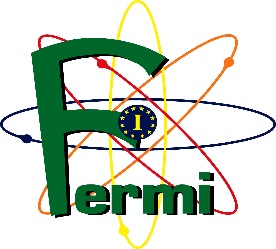 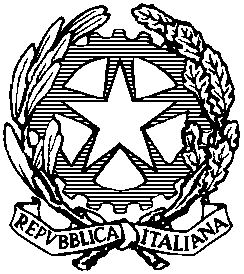 LICEO SCIENTIFICO STATALE  “E. FERMI”SEDE:  VIA  MAZZINI, 172/2° -  40139  BOLOGNATelefono: 051/4298511 - Fax: 051/392318 - Codice  fiscale: 80074870371  Sede  Associata: Via Nazionale Toscana, 1  -   40068 San Lazzaro di SavenaTelefono: 051/470141  -  Fax: 051/478966E-mail: bops02000d@istruzione.it                              Web-site: www.liceofermibo.netStoria dell’ArteStoria dell’Arte1- Nucleo fondante:  L’arte Gotica1- Nucleo fondante:  L’arte GoticaArgomenti svolti  in relazione al nucleo sopraccitato *Ore dedicate ad ogni argomentoOrigini e diffusione dell’Architettura GoticaCaratteristiche peculiari dell’architettura gotica, rinascita della progettazione.La scultura gotica: Benedetto AntelamiLa Pittura gotica: Giotto da Bondone2- Nucleo fondante: Il Gotico Internazionale2- Nucleo fondante: Il Gotico InternazionaleArgomenti svolti  in relazione al nucleo sopraccitato*Ore dedicate ad ogni argomentoEvoluzione della architettura Gotica Gentile da FabrianoPisanello3- Nucleo fondante:  Il ‘400: il primo Rinascimento3- Nucleo fondante:  Il ‘400: il primo RinascimentoArgomenti svolti  in relazione al nucleo sopraccitato*Ore dedicate ad ogni argomentoIl Concorso del 1401Brunelleschi e l’invenzione della ProspettivaIl ritorno al classicismo nell’architetturaLa Cupola di Santa M. del FioreMasaccioDonatelloLeon Battista AlbertiPiero della FrancescaI trattati sull’architettura, la pittura, la sculturaDisegno Le Proiezioni Assonometriche Le Proiezioni AssonometricheArgomenti svolti  in relazione al nucleo sopraccitato*Ore dedicate ad ogni argomentoTeoria della proiezione assonometricaI metodi delle proiezioni assonometricheProiezione assonometriche di figure geometriche sempliciProiezione assonometriche di punti, linee e pianiProiezione assonometriche di solidi regolari e gruppi di solidi